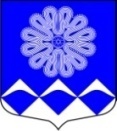 РОССИЙСКАЯ ФЕДЕРАЦИЯ
 АДМИНИСТРАЦИЯ МУНИЦИПАЛЬНОГО ОБРАЗОВАНИЯ
ПЧЕВСКОЕ СЕЛЬСКОЕ ПОСЕЛЕНИЕ
КИРИШСКОГО МУНИЦИПАЛЬНОГО РАЙОНА
ЛЕНИНГРАДСКОЙ ОБЛАСТИ РАСПОРЯЖЕНИЕОт 20 сентября 2019 года.                                                    №   108 - р	д. ПчеваО периодическом протапливании зданиймуниципального образования Пчевское сельское поселение Киришского  муниципального районаЛенинградской области	В соответствии с постановлением Правительства Ленинградской области № 177 от 19.06.2008 года «Об утверждении правил подготовки и проведения отопительного сезона в Ленинградской области»:Муниципальному    предприятию     «Жилищное хозяйство» приступить с 23 сентября 2019 года к периодическому протапливанию муниципального жилищного фонда д. Пчева, объектов социальной сферы: МДОУ «Детский сад №15», МОУ «Пчевская СОШ им. Садыка Джумабаева», Пчевская сельская врачебная амбулатория, здание Администрации МО Пчевское сельское поселение, здание дома культуры д. Пчева.Руководителям вышеуказанных учреждений и предприятий принять меры по проверке систем отопления, по утеплению зданий и экономии тепла.  Контроль за исполнением настоящего распоряжения оставляю за собой.И.о. главы администрации					                         Д.Н.ЛевашовРазослано: в дело,  МП «Жилищное хозяйство», МП «Пчевский ККП», МДОУ «Детский сад №15», МОУ «Пчевская СОШ», дом культуры д. Пчева,  прокуратура.